Nutrition NotesCalories are a measure of the energy found in food and used by the body1 gram of carbohydrates =   _______ caloriesCan be found in (which foods):1 gram of protein             =   _______ caloriesCan be found in (which foods):1 gram of fat		   =   _______ caloriesCan be found in (which foods):A person’s daily caloric needs varies depending upon:	a._______________________	b._______________________ 	c._______________________metabolism is a process that occurs __________________________and generates the calories our bodies need on a ___________ _________.It is a series of __________________ ________________ in which food is broken down an ______________ is ________________ .Metabolism is like a fireplace burning wood to produce heat 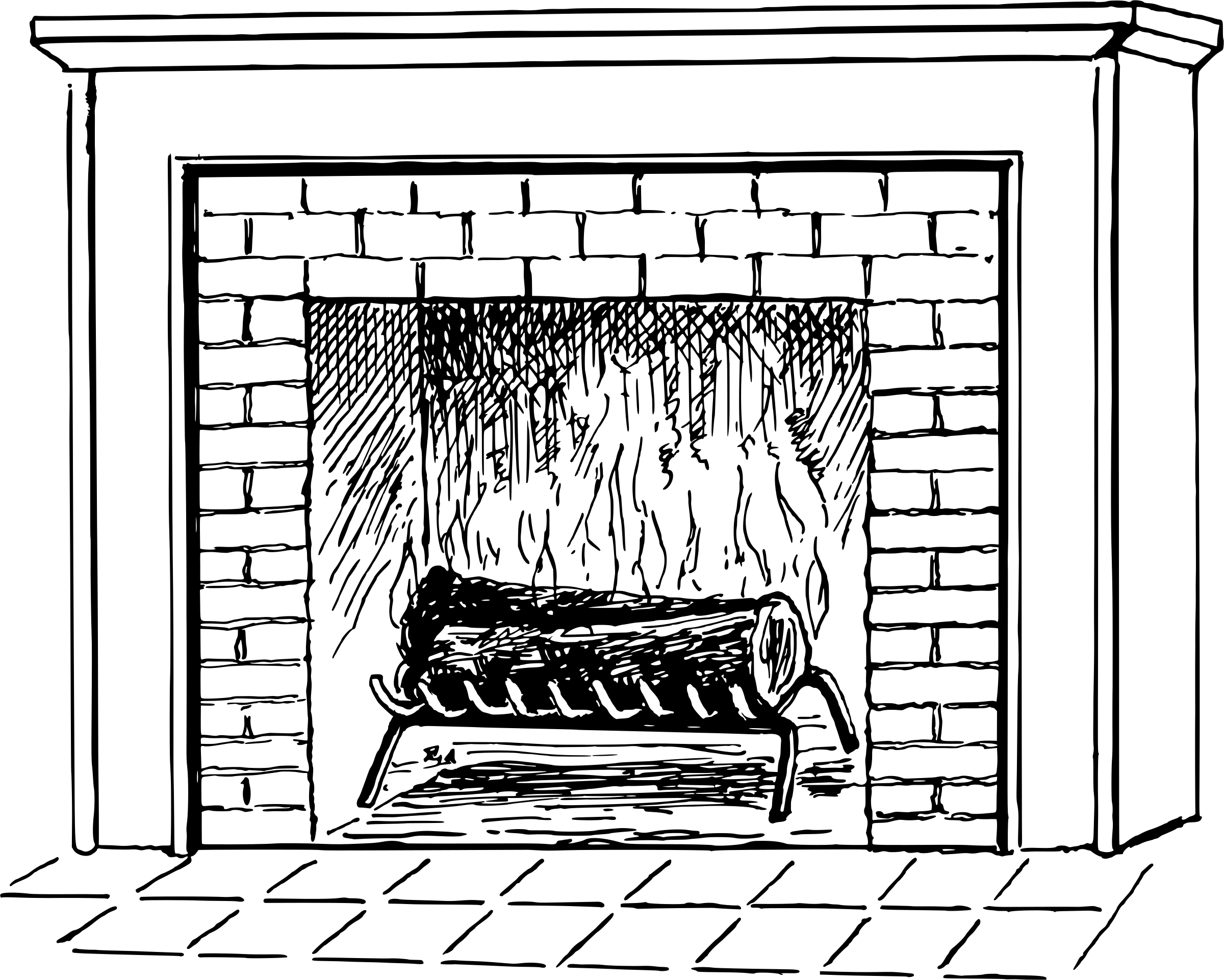 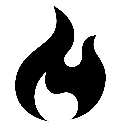 When a person consumes more calories than they use, the extra calories are stored as ___________Basal Metabolic Rate : _________________________________________________________________________________Responsible for up to  ______% of calories used by the bodyBasal metabolic rate is like a car at a red light 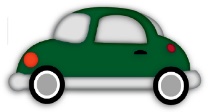 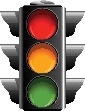 According to the video, 1/3 of U.S. adults are considered  ______________This can be attributed to the U.S. diet being high in________________  &  _________________Nutrition LabelsIf you want to know how much of a food is in a package, what two headings should you look for?______________________________________________________________________________ Everything listed on the nutrition label is for ________ serving(s)What type of fat is “bad” fat that is linked to heart disease? ___________Only the nutrients deemed ___________ _________________ make it to the nutrition label.Ingredients are found at the bottom of most labels. Ingredients are things you can find in your pantry or fridge (eggs, flour, salt, etc.) The ingredient that is listed first, is the one that your product contains the most of. Now let’s practice: Go to Wizer.me and complete the activity the code is 5NCH5S